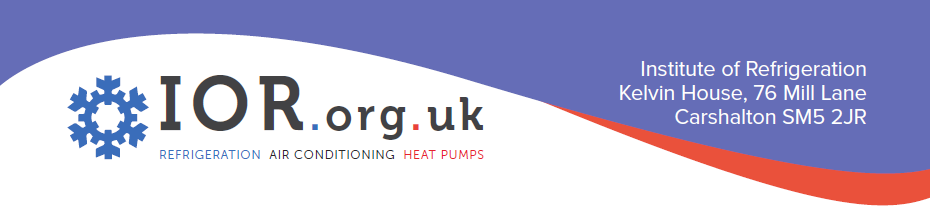 TED PERRY AWARD NOMINATION FORMEmail the completed nomination to lisa@ior.org.ukDeadline: 1st November  Supporting information required and next steps Past Winners of the Ted Perry Award2021/21 Henrique Lagoeiro,. “Waste heat from the London Underground: an investigation of the potential benefits of integrating heating and cooling" (London South Bank University2020/21 Nausheen Basha “Development of Screw Compressor by Improving Oil Injection System” (City, University London)2019/20 Qi Xu “A Novel Thermoelectric Heat Pump/Heat Recovery System for Low Carbon Buildings (EcoPump)” (University of Nottingham)2018/19 Eman Hussein “Numerical and Experimental Evaluation of Advanced Metal-Organic Framework Materials for Adsorption Heat Pumps” (University of Birmingham)2017/18 Christina Francis "Sustainable Refrigerated Road Transport” (London South Bank University)2016/17 Chris Druce "The Effect of Refrigerant Charge on Operating Efficiency for an R404A Cooling Application in Comparison to Low GWP Drop in Refrigerants.” (London South Bank University)2015/16 Thorsten Spillmann "The performance and properties of novel desiccant coated heat exchange surfaces for solar air conditioning” (University of Warwick)2014/15 Angeles Pacho-Rivero "Thermodynamic and heat transfer analysis of a carbon – ammonia adsorption heat pump” (University of Warwick)2013/14 Groan Micic "Development of the -150°C Freezer” (London South Bank University) 2012/13 Anna Catarina Marques "Novel design and performance enhancement of domestic refrigerators with thermal storage" () 2011/12 Ahmed Elsayed “Miniature Helical Coil Evaporators” ()2010/11 Shane Symth “Control Optimissation of an Economised Multi-Temperature Indirect Vapour Compression Cycle for Transport Refrigeration Systems” (  )2009/10 Ina Colombo “Carbon dioxide for supermarkets” () 2008/2009 Dr Dereje Shiferaw “Flow Boiling of Refrigerants in Small to Micro Diameter Metallic Tubes” () 2007/8 Dr Jolyon Thompson “Sustainable Cooling of Underground Railways through Enhancement of the Heat Sink Effect”, ()2006/7 Dr Alex Mischenko “Giant electrocaloric effect in thin films” ()2005/6 Mr A Campbell “The use of natural refrigerants in supermarkets” () 2004/5  Mr R Kemp “Development of an Ejector Hybrid Air Conditioning System Using Carbon Dioxide” ()2003/4 Dr Yu Yan “Performance optimisation of HFC refrigerants by experimental and mathematical models” ()2002/3 Mr E Hammond “Reducing the ozone depleting potential and improving the efficiency of domestic refrigerators” ( of  and Food Refrigeration and Process Engineering Research Centre, )2001/2 Mr Chris Martin BSc “The freezing of non-metallic pipelines” ()2000/1 Dr Shenyi Wu “The development of an Advanced Thermally Powered Refrigeration Cycle” ()1999/2000 Dr X Boissieux “Heat Transfer Coefficients and Friction Factors for Non-Ozone Depleting Refrigerants and Oil Mixtures” ()1998/9 Dr A Lamb “The Use of Wide Boiling Refrigerant Mixtures for Power Saving in Water Chillers” (Leeds University)1997/8 Mr Abu Madi BSc “The Performance of Non-Ozone Depleting Refrigerants in Condensors and Evaporators, The Effect of Refrigerant Properties on the Design of Automotive Air Conditioning Systems and Performance Characteristics Correlation for Round Tube and Plate finned Heat Exchangers”.  ()1996/7 Miss T Thomas “Design and Development of a Solar Powered Portable Refrigerator for preserving vaccines” (Swansea Institute of Higher Education)1995/6 Dr A Bensafi “Research in the Field of Mixed Refrigerants” () 1994/5 Mr D Bostock “Carbon Dioxide as a Secondary Refrigerant” ()1994/5 Mssrs A Douglas, M Lewis, M Watson and R Fawcett “Development of a High Performance Refrigerator” (, FR&PERC).1993/4 Mr L Nagle “The Development of a Self-Contained Refrigerated Back-Pack for Vaccine Transportation” (Cranfield Institute of Technology)1992/3 JB McCafferty “Refrigerant Distribution in Evaporators” (  , ) 1991/2 Dr RN Richardson “Developing a Pulse-Tube Refrigerator” ( , ).RULES, AIMS AND JUDGING CRITERIAThis Award was set up by the Institute of Refrigeration after the death of Ted Perry, a lifetime worker in the field of refrigeration and a past President of the Institute. Ted always had a great enjoyment in coaching young engineers in excellence in refrigeration and general engineering practice.The aim of the Award is to encourage young engineers to investigate the special and diverse skills required in refrigeration with the hope of encouraging them to enter the field professionally.The Award is open to anyone submitting a piece of work on an engineering topic related to refrigeration and undertaken as part of a degree course or doctorate.  Other pieces of work will also be considered although it is envisaged that persons over the age of 35 are less likely to be successful.Ted was always a practical man who enjoyed new challenges and had little time for those people who insisted on narrow thinking.  Accordingly, the judges are looking particularly for the demonstration of the understanding of the problems that they are addressing in their work, for technical flair and for practical applicability.  Work that addresses immediate problems are likely to be given higher consideration than work that is less directly applicable now.The prize is a cheque for £1000, an engraved tankard and a set of ASHRAE databooks donated by Ted's family.The judges are appointed by agreement between the Institute and sponsor. There are three judges, one from the sponsor, one from an academic establishment and one from industry.  The latter two judges are appointed each year and are normally from organisations that do not have an interest in that year's entrants.The winner is invited to attend the Annual Dinner of the Institute in June in London, all expenses paid including hotel accommodation, for the prize giving.  Depending on the nature of the winning piece of work, the entrant may be asked to prepare and present a paper for the Institute's Proceedings.  Entries can be received at any time of the year and will be entered for the next available judging cycle. All candidates being considered for the Award will be required to take part in a Three Minute Thesis Event where they will present their nominated research project.  Further details about the Award or method of submission can be obtained, by writing to the Institute of Refrigeration, 76 Mill Lane, Carshalton, SM5 2JR or emailing ior@ior.org.uk. Full Name of StudentEmail addressDate of BirthTitle of Research to be considered for the award:Name of University:Name of supervising tutor supporting the nomination:Email of supervising tutor supporting the nomination:Supervisors’ recommendation